Alytaus apskrities ugdymo įstaigos, 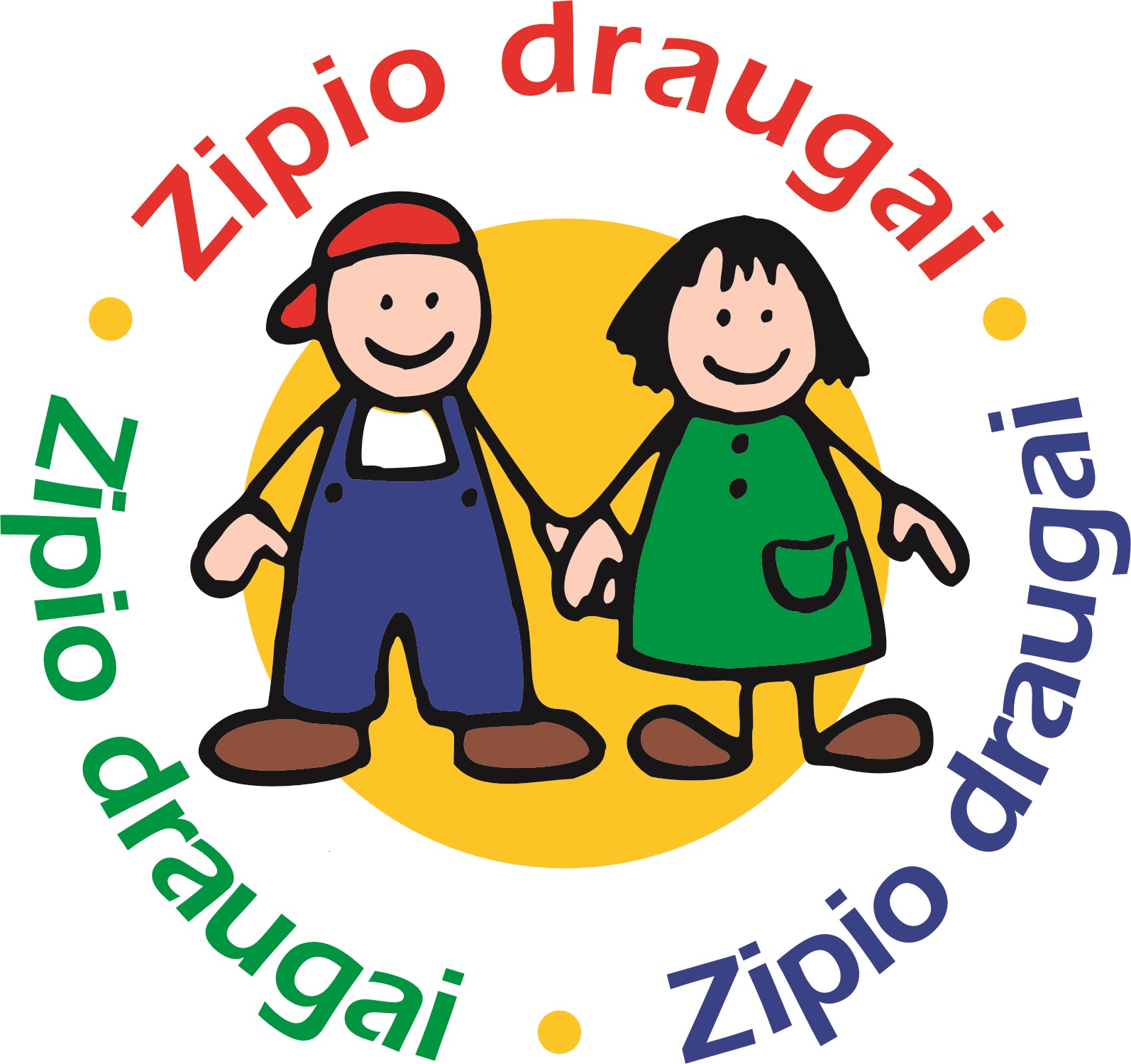 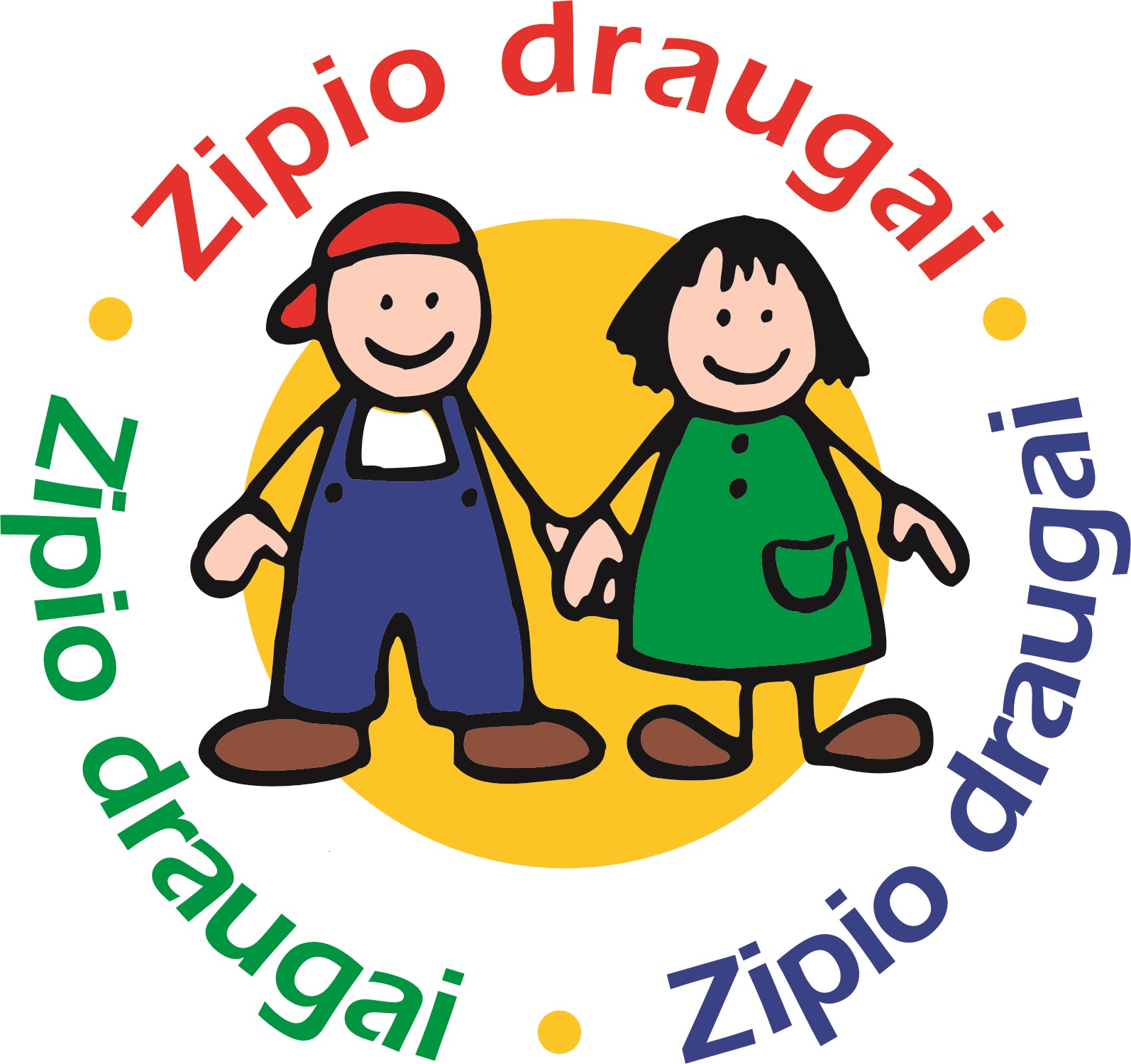 dalyvaujančios programoje „Zipio draugai“ 2022-2023 mokslo metaisAlytaus miestas Alytaus lopšelis-darželis „Girinukas“Alytaus lopšelis darželis „Vyturėlis“Alytaus lopšelis darželis „Saulutė“Alytaus lopšelis darželis „Boružėlė“Alytaus lopšelis-darželis „Obelėlė“Alytaus lopšelis-darželis „Linelis“Alytaus „Drevinuko“ mokykla-darželis  Alytaus rajonas Alytaus r. Daugų Vlado Mirono gimnazijaDruskininkųDruskininkų lopšelis-darželis „Bitutė“Druskininkų „Atgimimo“ mokykla Lazdijų rajonasLazdijų mokykla-darželis „Vyturėlis“Lazdijų rajono Seirijų A. Žmuidzinavičiaus gimnazijaLazdijų mokykla-darželis „Kregždutė“